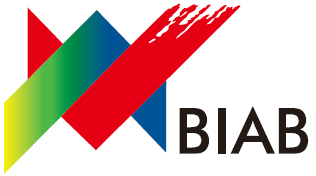 Artwork Informationfor the 9th Beijing International Art Biennale,China 2022(One Form for One Artwork)Artwork Informationfor the 9th Beijing International Art Biennale,China 2022(One Form for One Artwork)Artwork Title: Artwork Title: Artwork Title: Artwork Title: Name of artist(s)(*Please list all artists if the work is finished by more than one person.):Name of artist(s)(*Please list all artists if the work is finished by more than one person.):Name of artist(s)(*Please list all artists if the work is finished by more than one person.):Name of artist(s)(*Please list all artists if the work is finished by more than one person.):Year of Creation:Year of Creation:Year of Creation:Artwork Price(*ONLY for Reference):        USDPlease mark V in the box▲Main Material(s):___________▲Height with Frame:______ cm▲Width with Frame:______ cm▲Weight:______ kgArtwork Caption: Techniques, styles or ideas within 100 words.Please mark V in the box▲Main Material(s):_________▲Height:_____ cm▲Width: _____ cm▲Depth: ______cm▲Weight:_____ kgArtwork Caption: Techniques, styles or ideas within 100 words.Please mark V in the box▲Main Material(s):_________▲Height:_____ cm▲Width: _____ cm▲Depth: ______cm▲Weight:_____ kgDisplay method:(Please mark V in the box)*Please give details on your needs if youchoose “Others”._______________▲Duration:_____ Display method:(Please mark V in the box)*Please give details on your needs if youchoose “Others”._______________Please mark V in the box of your choice and put your signature there.Signature:               Date:Attachment△Registration Form△Artwork Information Form△Your profile photo (no smaller than 1 Mb) △Electronic photos of artwork (no smaller than 10 Mb)